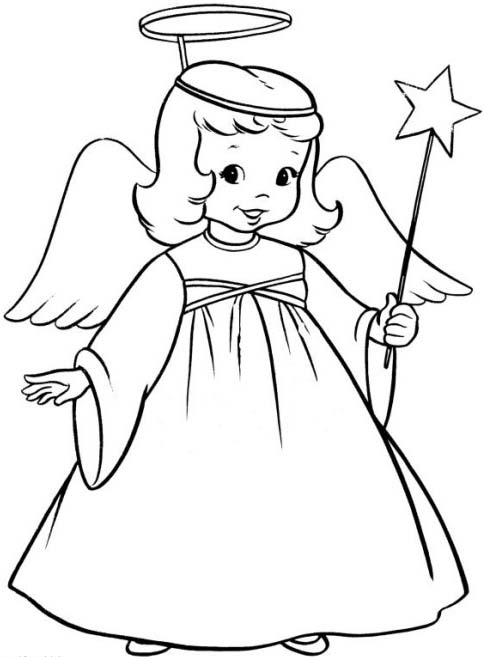 То, что стужа - не беда,В дверь стучится Коляда.Рождество в наш дом идет,Много радости несет.Много лет звезды гореньеИзвещает о рожденье.И Вселенная неспростаСлавит нашего Христа.Вот, Господь звезду на небеЗажигает в быстром беге.Он спешит поздравить васС торжеством в сей добрый час.В этот день он стал ОтцомМиру Сына дал с венцом.Чтобы дух земных людейСтал богаче и добрей.Ты скорее дверь откройДух впусти с небес домой.Чтоб любви огонь горел,С Рождеством, мир в ваш удел!К нам приходит колядаНакануне Рождества.Просит, просит колядаХоть кусочек пирога.Кто пирог колядке даст,Будет тот во все горазд!Будет скот того здоров,Полон хлев будет коровКто зажмет же свой кусок,Будет год весь одинок.Не найдет удачи, счастья,Год промается в ненастье.Не жалей ты пирожок,А не-то создашь должок!Калядую для того,Кто мне рублик даст всего,И сплясать нетрудно мне,За десяточку в руке.Если в доме есть сынок,Дай хозяйка/хозяин мне сырок,Раз имеешь в доме дочку,Попрошу я меда бочку.Если есть еще вкусняшки,Приючу себе в кармашке.Ну, хозяйка/хозяин, не робей!Угости меня скорей!***Колядую, колядую,Вот и запахи я чую.Не забудьте мне налить,А потом дать закусить!С колядою поздравляюИ хозяевам желаю,Чтобы в доме был достатокИ в семье все было гладко!Колядуем, колядуемОт семьи, к семье кочуемМы расскажем вам стишки,Вы нам дайте пирожкиНу, а лучше бы монет,Сами купим мы конфет,А еще орехов горстку,И вина возьмем наперсток!Ночь волшебная идет,Ночь идет святая,Радость светлую несет,Души озаряя.Открывайте воротаКоляде идущей,Накануне РождестваСчастье вам несущей.Чтобы полон был ваш домИ добром и благом,Хорошо чтоб жили в немБез забот и тягот.Колядует колядаИз веков сегодня,Чтоб сияла вам звездаМилости Господней.Колядуем, колядуем,Как на воду ветер, дуем,Чтобы к вашим берегамПлыли радости-блага.В эту ночь спасемся сноваМы Рождением Христовым,Дух Святой сойдет во плоть,В души к нам придет Господь.Так возрадуемся вместеБожьей милости чудеснойДа прольется Его светВ вашу жизнь на много лет.Рождество Христово, Ангел прилетел,Он летел по небу, людям песню пел:“Вы люди, ликуйте, все днесь торжествуйте,Днесь Христово Рождество!”Пастыри в пещеру первые пришлиИ младенца Бога с Матерью нашли,Стояли, молились, Христу поклонились –Днесь Христово Рождество!Все мы согрешили, Спасе, пред Тобой,Все мы, люди, грешны – Ты Один Святой.Прости прегрешенья, дай нам оставленье –Днесь Христово Рождество!Небо и земля, небо и земляНыне торжествуют.Ангелы, люди, Ангелы, людиВесело ликуют.Христос родился, Бог воплотился,Ангелы поют, славу воздают.Пастухи играют, Пастыря встречают,Чудо,чудо возвещают.Маленький хлопчикСел на снопчик.В дудочку играет,Колядку потешает.Щедрик-Петрик,Дай вареник,Ложечку кашки,Кольцо колбаски.Этого мало,Дай кусок сала.Выноси скорей,Не морозь детей.Коляда, коляда,Накануне Рождества!Тетенька добренька,Пирожка-то сдобненькаНе режь, не ломай,Поскорее подавай,Двоим, троим,Давно стоим,Да не выстоим!Печка-то топиться,Пирожка-то хочется!